HALLOWEEN 2018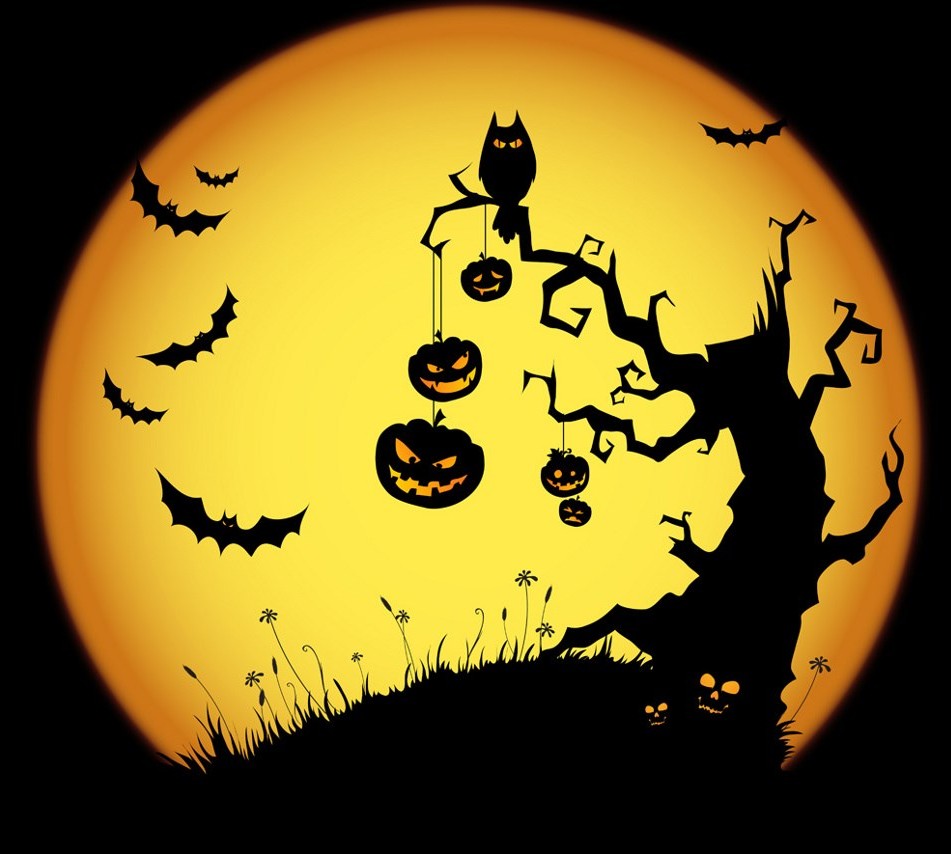 SANTOVENIA DE PISUERGAMiércoles 31 de Octubre de 17:30 a 19:30      LUGAR: POLIDEPORTIVO MUNICIPALPLAZAS LIMITADAS POR RIGUROSO ORDEN DE LLEGADA                               TALLER PLASTIARCILLA MONSTRUOSO               TALLER COCINA HALLOWEEN          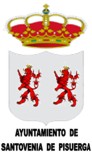 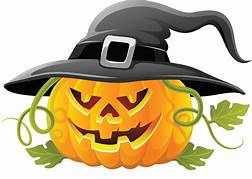 